　　　フィールドレポーター　2022年第1回調査　　　　　　　　 「ヒガンバナは咲いていますか？」 調査票２調査者氏名　　　　　　　　　　　　1．調査日　　2022年　　　　月　　　　日2．ヒガンバナを見つけた場所住所 　　　　　　市 ・ 町　　　　　　　　町 ・ 丁目　　　　　　　　　　　　地点の目印 　　　　　　　　　　　　　　　　　　　　　　　　　　　　　　　（例…○○小学校の東30m街路樹の下、××寺の南100mの水田わき、◇◇公園内の花壇）緯度経度（わかれば）　北緯　　　　　　　　　　　　東経　　　　　　　　　　　　　　　＊ 35度45分16秒、35.75444度など。どの単位でも構いませんが、小数点の位置に注意！３．その場所の環境　　（１つに○）① 林のそば　 ② 河川の堤防・土手　 ③ 農地周辺（水田のあぜ・畑・農道脇・水路脇など）④ 集落地（家近くの畑や草地・小道など） 　　　⑤ 墓地・寺院の周辺　　⑥ 都市的緑地（公園・広場・遊歩道・団地内・庭先など）　 ⑦ 道路の植込み・街路樹の下⑧ その他（　　　　　　　　　　　　　　　　　）４．集団の大きさ（花茎の本数）　① 10本以下　　　② 11～50本　　　③ 51本以上 （幅 　　ｍ × 長さ　　　ｍ）５．花の観察（色と模様、小花数）◇花の色① 赤紅色　　② 白色　　③ 橙色　　④ 黄色　　⑤ 桃色　　⑥ その他（　　　　　　　）◇花弁の縁（ふち）や先端の色模様① 模様なし　　② 模様あり…具体的に　　　　　　　　　　　　　　　　　　　　　　　　　　　　　　　　　　　　　　（例：縁が白色、裏側中央に紅色の太い縦すじ、ピンクと白のまだら模様）◇1本の花茎につく小花数各花茎に、小花が何個ついていますか？その場所に、花茎が10本以下の場合は全部の花茎を、11本以上の場合は意図せずに選んだ10本を調べてください。下表の記入は、“正”の字画を書き足す方法（画線法）で、数を表してもらっても構いません。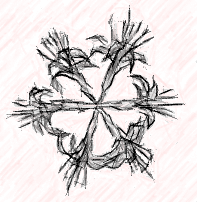 ６．そのヒガンバナの種類は？　① わからない　　　② 野生のヒガンバナ　　 ③ 園芸品種のヒガンバナ④ シロバナマンジュシャゲ　　　　　　　　　　　　　　　　　　　　　　７．花期の進行度合下に示す①～④の成長段階の花茎が、それぞれ何本あるか、数えてください。その場所に花茎が10本以下の場合は全部、群生している場合は50㎝×50㎝くらいの方形内に生えているものについて、調べてください。　＊（　　）内に“正”の字で記入しても可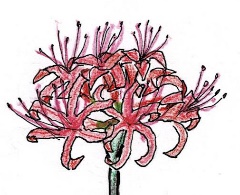 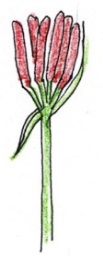 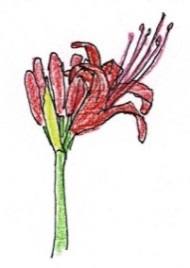 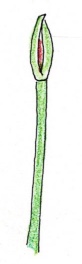 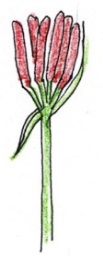 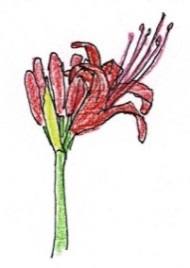 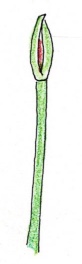 ８．その場所での今年の咲き始めがいつか、わかりますか？① わからない　　　② わかる：　　　月　　　　日（頃）９．調査で気がついたこと、不思議に思ったことなど、自由にお書きください。【もし見かけたら】ナツズイセンやキツネノカミソリなどの近縁種を見つけた方は、見つけた日、咲いていた場所と環境など、その場のようすを教えてください。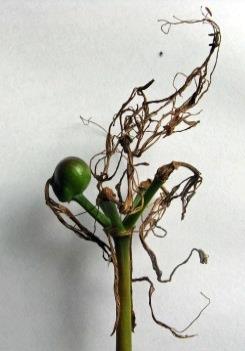 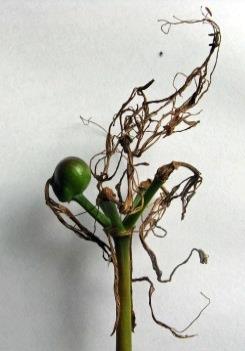 お願い　　☆　8月に咲いている赤色のヒガンバナを見つけた場合は、開花直前の若い小花から、雄しべの上半分（花粉が入っている葯）を1～2本採ってティッシュに包み、調査票と一緒に送ってください（花粉サイズが均一かどうかを顕微鏡で見ます）。☆　花が終わった後に、小花の基部にある子房（緑色の部分）が直径1㎝以上に膨らみ、種子を形成しそうなものがないかを、気にかけて見ていただけませんか。二倍体のヒガンバナは、9月終わりにはその中に黒い種子ができているそうです。一般的な三倍体のヒガンバナでは、10月終わりが種子形成の観察どきだと思います。4小花5小花6小花7小花8小花9小花以上　　　 本　　　 本　　　 本　　　 本　　　 本　　　 本